      บันทึกข้อความ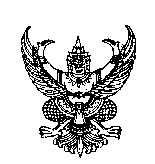 ส่วนราชการ  โรงพยาบาลบางพลี  กลุ่มงาน..........................   โทร. 0 2752 4500   ต่อ ................ที่  สป 0032.302........../	วันที่         เรื่อง  ขอความเห็นชอบและอนุมัติแผนการจัดซื้อจัดจ้าง ประจำปีงบประมาณ พ.ศ. 2566 (นอกแผนเงินบำรุง)เรียน   ผู้อำนวยการโรงพยาบาลบางพลี 	         ตามที่ จังหวัดสมุทรปราการ ได้อนุมัติแผนการจัดซื้อจัดจ้างประจำปีงบประมาณ พ.ศ. 2566ของโรงพยาบาลบางพลี ด้วยเงินบำรุงโรงพยาบาลบางพลี แล้วนั้น                             เนื่องจาก  กลุ่มงาน.................................................................. มีความประสงค์ขอจัดซื้อจัดจ้าง (นอกแผนเงินบำรุง) รายละเอียดดังแบบคำขอจัดซื้อจัดจ้างแนบมาพร้อมนี้           จึงเรียนมาเพื่อโปรดพิจารณา 				ลงชื่อ...................................................ผู้ขออนุมัติ               							                  (...............................................)								ตำแหน่ง...............................................				                                        ความเห็นของหัวหน้ากลุ่มงาน			                                                    ลงชื่อ...........................................หัวหน้ากลุ่มงาน                                                                         (...............................................................)	                                                         	          ตำแหน่ง...............................................								ผลการพิจารณาโดย คณะกรรมการบริหาร								วันที่........................................................                            					(   ) อนุมัติ							(   ) ไม่อนุมัติ เนื่องจาก.......................................							      ....................................................................							*** กรณีเร่งด่วนเสนอ ผอ.รพ.บางพลี. พิจารณาการพิจารณา     (   ) อนุมัติ   (   ) ไม่อนุมัติ				ลงชื่อ...................................................               							                      (นายสกล  สุขพรหม)								      ผู้อำนวยการโรงพยาบาลบางพลี